Part ARequired 1st accounting serviceIn general, the Inland Revenue Department will issue the 1st    Profits Tax Return on/before the 18th month since incorporation.  The Company is requested to complete and submit the 1st profits tax return with audit reports, tax computation within 3 months against the issue date of the 1st profits tax return. However, the deadline for submission of 1st profits tax return together with audit report will vary from choosing the different fiscal year end by each different company.  Hereunder is the proposed deadline for Inland Revenue Department (IRD) and our internal deadlinePlease complete the formDocuments required for 1st accounting service of the specific fiscal year endBank statements Bank debit / credit adviceIncoming invoices (invoices from your suppliers, service provider)Outgoing invoices (invoices to your buyer or your service clients)Payment & Receipt voucherRemarks: Please provide the breakdown of each payment and receipt in connection with bank debit / credit advice and reconcile with bank statementsOur accounting service fee:-In general, the accounting fee is based on the time consumption and the complexity of the case, the availability of getting all the required documents and information.  We will quote the accounting service fee when we receive more information from our client.Part BChanged of accounting service providerPlease provide the following information:-Documents required for changing the accounting service providerThe latest Trial Balance, Balance Sheet, Income Statements. Those closing balance must conform to the figures of the latest audit reports.The breakdown of each accounts receivable, accounts payable, accrual, prepayment, sales deposit, purchase deposit, rental deposit etc.The latest audit report, the tax computation, supporting schedule for tax computationPlus: accounting service of the specific fiscal year endBank statements Bank debit / credit adviceIncoming invoices (invoices from your suppliers, service provider)Outgoing invoices (invoices to your buyer or your service clients)Payment & Receipt voucherOur accounting service fee:-In general, the accounting fee is based on the time consumption and the complexity of the case, the availability of getting all the required documents and information.  We will quote the accounting service fee when we receive more information from our client.ab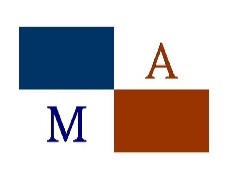 M A Group - Management and Accounting ProfessionalAnnex B (Information and Documents required for Accounting Service)Required 1st accounting servicePlease complete Part AChanged of accounting service providerPlease complete Part BFiscal year endedIRD Deadline for submission of profits tax returnOur Deadline for accounting and audit works30th June, 30th SepNext 4th MayOn/before 31st December of the same year31st DecNext 15th AugustOn/before 31st March of the following year31st MarComing 15th NovemberOn/before 30th June of the same yearIf the company is incorporated within 18 monthsPlease advise: the Date of Incorporation:We will provide the accounting service for the period from Date of Incorporation to 31 March orto 30 June orto 30 September orto 31 DecemberWe will advise you the appropriated date of fiscal year endIf the company is incorporated more than 18 monthsPlease advise:The Date of 1st business transactionWe will provide the accounting service for the period from the date of  1st business transaction to 31 March orto 30 June orto 30 September orto 31 DecemberWe will advise you the appropriated date of fiscal year endAny outstanding profits tax return to be completed and filed? Yes   or  NoIf choose yes, then please advise:For which fiscal year end? []Date of Issue:  []Deadline: []itemDescriptionPlease advise1Name of previous accounting firm / audit firmYou need not provide if accounting services is provided by your own staff2Date of fiscal year end3Any outstanding profits tax return to be completed and filed? Yes   or  NoIf choose yes, then please advise:For which fiscal year end? []2. Date of Issue:  []Deadline: []